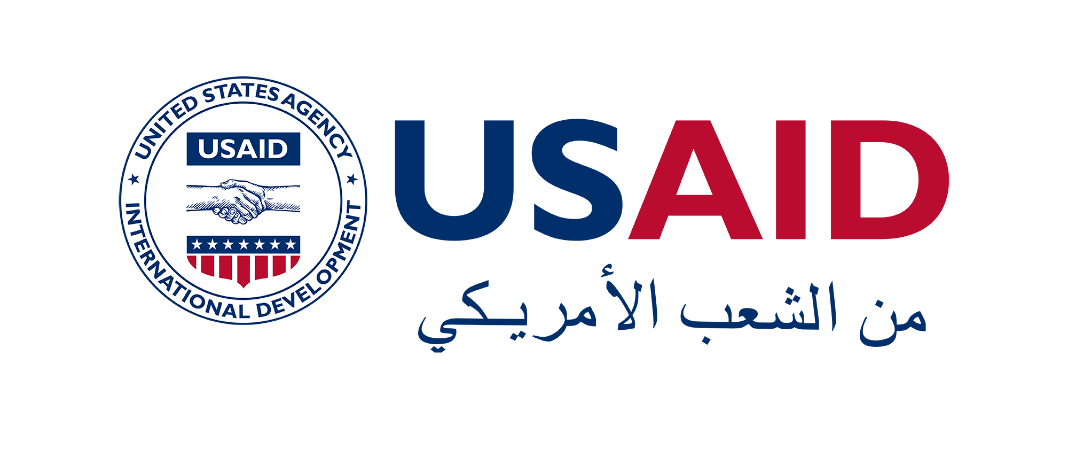 ACRONYMSCAM		Community Asset Mapping العملية المسحية للأصول المجتمعية   CBO		Community Based Organization مؤسسات مجتمع مدنيMEL 		Monitoring, Evaluation and Learningقسم المتابعة والتقييم والتعلم USAID 	U.S. Agency for International Development الوكالة الأمريكية للتنمية الدوليةYP		Youth Power شبابنا قوة جدول المحتويات جدول المحتويات	31.المقدمة		4الغرض	4المنهجية	42.المعلومات الديموغرافية		53. لمحة عامة:		64.النتائج الرئيسية		7تنمية الشباب	7المدارس / البيئة التعليمية	10الصحة	12البيئة الاجتماعية	13الإدماج	13الخدمات المجتمعية	145.جداول التحليل:		15تحليل المسح المجتمعي	15تحليل استقصائي مؤسسي	22أسئلة مجموعات النقاش	27المقدمةمبادرة "شبابنا قوة" هي عبارة عن برنامج ريادي مخصصة للشباب حيث يصبح الشباب من خلالها قادة في كل عنصر من عناصر البرنامج، ثم يقومون بالتالي بتدريب شباب آخرين. يمكّن البرنامج الشباب من أن يصبحوا مواطنين مشاركين وأعضاء منتجين في المجتمع مع سلطة للدفاع عن أنفسهم ولتشكيل خدمات مخصصة لتفعيل دورهم ضمن مجتمعهم. تقيم الوكالة الأمريكية للتنمية الدولية - "شبابنا قوة" - الأردن شراكة مع الشباب الذين تتراوح أعمارهم بين (10) و(29) سنة من جميع المستويات، ومع الجهات الخدمية المحلية لتؤسس موارد مجتمعية مستدامة وسبل مشاركة مدنية للشباب في المجتمعات الشريكة المستهدفة. يعزز المشروع الكفاءات الرئيسية للشباب المعرضين للخطر لتحديد الأصول، وزيادة ثقتهم في تصميم وإدارة الحلول، وربطهم ببعضهم البعض وبالمنظمات الخدمية للشباب وقادة المجتمع والحكومة والموارد لدعم نجاحاتهم وتعزيز الشخصية والعناية بتشجيع الحوار والاستكشاف وحل المشكلات. تقوم مبادرة "شبابنا قوة" بإعداد 10000 شاب للمشاركة في اتخاذ القرارات القائمة على المعرفة. وتتكون مبادرة "شبابنا قوة" – التابعة للوكالة الأمريكية للتنمية الدولية من ثلاثة مكونات رئيسية:(1) التعلم التحولي والتدريب على النوع الاجتماعي، متبوعًا بمبادرة صغيرة.(2) المسح المجتمعي لعدد (60) مجتمعاً بغية تحديد التحديات وتحليل الموارد المجتمعية.(3) صندوق للابتكار يساهم في تسهيل التصميم التعاوني لمبادرات الشباب التي تتراوح بين خمس إلى عشر مبادرات في كل مجتمع.يقوم فريق مبادرة "شبابنا قوة" – التابعة للوكالة الأمريكية للتنمية الدولية بتدريب وإشراك الشباب المعرضين للخطر من خلال العملية المسحية لمجتمعهم. وهذا التقرير هو انعكاس لنتائج المكون الثاني، ويهدف إلى تحديد الموارد والتحديات القائمة، مع زيادة مشاركة الشباب في المجتمع المدني.الغرضيستخدم تقييم المسح المجتمعي إستراتيجية من ثلاث شعب حيث تمثل الأولى أداة المسح المؤسسي المؤلفة من عملية مسحية تحدد أصحاب المصلحة / الجهات ودورهم المجتمعي وتقديم خدماتهم. أما الشعبة الثانية فتمثل أداة المسح المجتمعي تهدف إلى تحديد الاحتياجات المجتمعية والعوائق، أما الشعبة الثالثة فتمثل الحوارات الجماعية مركزة مع الشباب لاستيعاب نتائج العملتين المسحيتين وتحديد الفرص والتحديات الفريدة في المجتمع التي ربما لم يتم التطرق إليها بالكامل. يتولى الشباب العملية المسحية بأنفسهم حيث أنها مصممة لتعزيز سلطتهم والفعالية الذاتية وبرمجة المبادرة.المنهجيةاستخدمت  عملية رسم خرائط موجودات المجتمع استراتيجية ثلاثية الجوانب وهي:أداة رسم الخرائط المؤسسية التي تتكون من مسح يحدد أصحاب المصلحة / الكيانات ودورهم في المجتمع والخدمات التي يقدمونها.  تم استخدام المسح لأي مؤسسة في المنطقة للاستفسار عن الخدمات التي تقدمها ومواردها والتحديات التي تواجهها.أداة رسم خرائط الخدمة وهي مسح استقصائي يهدف إلى تحديد احتياجات المجتمع من الخدمات والمعوقات التي تواجهه. تستخدم هذه الأداة لمعرفة التحديات والعوائق وأهمية وجودة الخدمات والموارد في المجتمع. شمل هذا الاستقصاء أي شخص من المجتمع بغض النظر عن عمره.مناقشات مجموعة التركيز مع الشباب لاستيعاب نتائج عمليتي المسح، وتحديد الفرص والتحديات الفريدة في المجتمع التي ربما لم يتم التعرف عليها بالكامل.تم تصميم أدوات رسم خرائط موجودات المجتمع وتطويرها على أجهزة لوحية، لجمع البيانات عبر الأجهزة المحمولة، بواسطة فريق المتابعة والتقييم والتعلم في مشروع شبابنا قوة USAID. تتمحور المسوحات والتقرير حول ستة محاور رئيسية تهدف إلى الحصول على تجربة شاملة للشباب في المجتمع وهي : تنمية الشبابالبيئة التعليميةالصحةالبيئة الاجتماعيةالإدماجالخدمات المجتمعيةتم تدريب 32 شابا وشابة من أم البساتين على جمع البيانات لرسم خرائط موجودات المجتمع. بعد تدريب جميع الشباب على كيفية إجراء كل من المسح الإحصائي، قسم الشباب إلى خمس مجموعات، حيث عمل قائد شباب واحد كجهة محورية لكل فريق. تم تكليف كل فريق بجزء من مجتمعهم لرسم خريطته خلال الأيام الثلاثة التالية. تم إجراء التدريب وجمع البيانات في الفترة من 27 إلى 29 كانون الثاني 2020.يتم تحليل نتائج عمليتي المسح بشكل أولي لتوجيه نقاش مجموعة التركيز مع شباب من المجتمع، مما يساعد على اكتساب نظرة أعمق في القضايا ذات الأولوية. تم إجراء نقاش مجموعة تركيز واحدة في 3 شباط 2020 لكل من الذكور والإناث.تقرير رسم خرائط موجودات المجتمع هو عبارة عن تجميع كل هذه النتائج والتحليلات.المعلومات الديموغرافيةالمحافظة: عمانالمنطقة: أم البساتينحجم العينة  المؤسسية: 11 مؤسسةحجم العينة المجتمعية: 94 مشاركاعدد رسامي الخرائط: 32 مشاركاحجم مجموعة التركيز: 25 مشاركًالمحة عامة:فيما يلي لمحة عامة على النتائج:الجنسيات التي شملها الاستطلاع من خلال المسح لرسم خرائط المجتمع:79 أردنيا9  فلسطينيين6  سوريينتراوحت الفئة العمرية التي شملها المسح بين 15 و 90 عامًا ، وكانت أعمار 50٪  من العينة أقل من 29 عامًا.72٪ ذكور و 28٪ إناث.فيما يلي التوزيع حسب الجنس والعمر:الشكل 1: توزيع العينة المجتمعية حسب الجنس والعمر في أم البساتين.تم تحديد ما مجموعه 11 مؤسسة من قبل 32 مصمما في أم البساتين.فيما يلي توزيع المؤسسات على أساس النوع:الشكل 2: أنواع المؤسسات في أم البساتين بناءً على الاستبيان المؤسسياستفسر المسح لرسم خرائط المؤسسات عن احتياجات الشباب الذين لم يكملوا تعليمهم. باستخدام تحليل الأحياء، ظهرت المحاور التالية:الشكل (3) احتياجات الشباب الذين لم يكملوا تعليمهم حسب التغذية الراجعة من المؤسسات من خلال المسح المؤسسي في أم البساتينالنتائج الرئيسيةيستخدم هذا التقرير مخطط المسح لرسم خرائط المجتمع وإدراج المعلومات ذات الصلة من نتائج رسم الخرائط المؤسسية ومناقشة مجموعة التركيز. تم تقسيم هذه النتائج إلى ستة محاور:تنمية الشبابالبيئة التعليميةالصحةالبيئة الاجتماعيةالإدماجالخدمات المجتمعيةتنمية الشبابيتناول قسم تنمية الشباب الفرص المتوفرة للشباب في المجتمع.1. منافذ الشباب: فيما يلي منافذ الشباب الأربعة التي حصلت على أدنى درجات الجودة أو التوفر:أماكن الترفيه (دور السينما، الحدائق العامة ، المقاهي،  مقاهي الانترنت)الملاعب الرياضية هي أكثر الأماكن المستخدمة من قبل الشباب للتجمع، غير أنه لا توجد ملاعب كرة قدم مجانية في هذا المجتمع.لا توجد حدائق عامة، مع أن المساحة متاحة بشكل واضح.لدى البلدية مساحة يمكن استخدامها للترفيه، أو لإنشاء حديقة للأطفال والمجتمع.يوجد في مجتمعهم استاد كبير لركوب الخيل ومسار لركوب الخيل بالإضافة إلى أماكن لإقامة الفعاليات المختلفة، ولكن لا يستطيع المجتمع تحمل تكاليف خدماتهم. هذا المكان موجود على طريق المطار.المكتبةتوجد مكتبة واحدة للأطفال ولكنها صغيرة جدًا، ولا توجد أماكن للجلوس والقراءة.لا توجد في المكتبة أية أنشطة.تنوع الكتب محدود للغاية.  يرغب المجتمع في القراءة، ولكن لا توجد مساحة تدعم هذه الهواية. الأندية وجمعيات الشبابيوجد نادي رياضي ولكن لا علاقة له بالبلدية. هذا النادي الرياضي مكان جيد ولكنه يحتاج إلى أنشطة.التحدي الأكبر أمام أندية الشباب هو عدم توفر التمويل الذي يتيح لها الاستدامة وتقديم الخدمات.لا توجد أندية شبابية رسمية. يقع أقرب نادي للشباب في مجتمع آخر في ناعور على بعد نصف ساعة. يوجد نادي شباب واحد قيد الإنشاء حاليًا.الشكل 4 : منافذ الشباب التي تم تصنيفها على أنها الأقل توفراً أو الأكثر حاجة للتحسين من قبل عينة المجتمع.2. فرص تنمية الشباب خارج المدارس. فيما يلي خدمات الشباب الأقل توفرا :الفن والموسيقى والأنشطة المسرحيةأنواع التعبيرات الفنية في هذا المجتمع اثنان هما: العزف على العود، والشعر.يوجد مسرح في هذا المجتمع ولكن يتم استخدامه للاحتفالات فقط.يوجد حاليًا نوعان من التدريبات مع  مشروع شبابنا قوة، حيث يرسم الشباب جداريات على جدران المدارس وينتجون مقاطع فيديو ترويجية حول مجتمعهم.مصادر تعليمية أخرى (المنح الدراسية ومعلومات عن تقديم الطلبات)يحصل معظم الشباب على منح دراسية من خلال الجيش.هناك نقص في الوعي بكيفية تقديم الطلبات عبر الإنترنت للحصول على المنح الدراسية. هناك أيضًا عدم ثقة في أن نظام المنح الدراسية عبر الإنترنت  يتم بصورة عادلة، وأن المحسوبية لا دور لها في اختيار المستفيد.يحتاج الشباب إلى آلية ليصبحوا أكثر وعياً بالموارد الحالية المتاحة عبر الإنترنت المتعلقة بالفرص التعليمية والمنح الدراسية. بالإضافة إلى ذلك، يجب أن يصبح الشباب أكثر وعياً بالمنصات التعليمية غير الرسمية التي توفر مقاطع فيديو تعليمية.فرص التعلم في المجتمع (خارج المدرسة)أفاد المشاركون في الاستبيان بأنه لا توجد دورات كمبيوتر ولا امكانية الوصول إلى الكمبيوتر في هذا المجتمع. بعد مزيد من الاستفسار، ذكر عدد قليل منهم أنهم على علم بوجود بعض أجهزة الكمبيوتر القديمة جدًا ووجود  دورات تدريب غير منتظمة في مبنى البلدية.تتوفر محطة معرفة عبر الإنترنت ولكن ساعات العمل محدودة؛ من 8 صباحًا حتى 2 بعد الظهر.يوجد مركز تدريب مهني يقدم أيضًا مجموعة متنوعة من الدورات التدريبية.أشار الشباب إلى ضرورة وجود منصة أو صفحة على Facebook حول الأنشطة الحالية في هذا المجتمع.ذكر الشباب أنهم بحاجة ماسة لدورات اللغة الإنجليزية ولكنها غير متوفرة حتى الآن. اقترح الشباب تبادل الخبرات أو التدريب المعرفي، حيث يقدم الشباب التدريبات لبعضهم البعض بسعر رمزي وذلك للمساعدة في دعم المجتمع.3. يساعد الشباب الذين يتلقون التوجيه في تحسين الصحة العقلية. بشكل عام، لا تعمل أي من آليات توجيه وإرشاد الشباب. فيما يلي أنواع آليات إرشاد الشباب الأقل توفراً.إذاعة المجتمعلا توجد إذاعة مجتمعية، ولم يكن هناك إذاعة مجتمعية في أي وقت مضى. ومع ذلك، رأى غالبية الشباب الذين حضروا مجموعة التركيز أن وجود إذاعة مجتمعية سيكون له قيمة كبيرة، حيث يمكن أن تصبح الإذاعة مصدراً لرفع وعي المجتمع بصورة سريعة ومستمرة.تم اقتراح الإذاعة كوسيلة لخلق تصور إيجابي للمجتمع، وكذلك لإيجاد فرصة عمل للأشخاص الذين درسوا وسائل الإعلام.أنشطة التوجيه / الارشاد التي تقدمها المنظمات غير الحكومية ومنظمات المجتمع المدنيتقدم المنظمات غير الحكومية ومنظمات المجتمع المدني بعض الأنشطة الإرشادية، إلا أنها لا تقدم المشورة لمواجهة تحديات الحياة. الاستشارة التي نركز عليها هي أقرب إلى زيادة الوعي (على سبيل المثال رفع مستوى الوعي حول المخدرات).كان هناك شخص مؤثر في المجتمع يعالج بعض القضايا في المجتمع، وكان قادرا على حشد المجتمع، ولكن توقف هذا الشخص بسبب ضغط خارجي.يوجد أيضًا شخص لديه صفحة نشطة على Facebook ، اسمه بلال، ويمكن استخدامه كمؤثر في المجتمع.التوجيه (النفسي)الكشافةالكشافة توجد في المدارس فقط.الكشافة في المدارس لا تتلقى ولا تقدم أي توجيه.التوجيه / الإرشاد الدينيتقدم المساجد خلال صلاة الجمعة بعض الإرشاد والتوجيه، ولكن لا يوجد كادر متخصص في الإرشاد والتوجيه.4. يتناول هذا القسم جاهزية الخدمات التي تساعد في تشغيل الشباب. فيما يلي الخدمات الأقل استخدامًا:معارض التوظيفلم تكن معارض التوظيف متاحة في هذا المجتمع في أي وقت. دكر الشباب أنهم يذهبون إلى المجتمعات المحيطة لحضور معارض التوظيف.التجمعات القبلية هي المكان الذي يتجمع فيه الناس من كل أسرة للتحدث عن التوظيف ومحاولة مساعدة بعضهم البعض.دعم ريادة الأعمالإنجاز هي إحدى المؤسسات التي قدمت الدعم لريادة الأعمال. ذكر الشباب إلى عدم الحاجة إلى معالجة هذا الأمر على أنه قضية أو تحد.الإرشاد الوظيفيالإرشاد الوظيفي كان أحد الموضوعات التي كان الشباب مهتمين بإدراجها في مجتمعاتهم للشباب الآخرين.موارد الأعمال (المنح وخطة العمل والتوجيه المالي)المدارس / البيئة التعليميةتوفر المدارس / البيئة التعليمية مؤشراً على الوضع الاجتماعي والتحديات التي يواجهها المجتمع في المدارسالشكل 5 : يوضح هذا الرسم البياني المشكلات التي ذكرها المجتمع عندما سئل عن "أهم المشكلات في المدارس"  دون إعطائهم مواضيع للاختيار من بينها. شارك 94 مشاركًا وطلب منهم ذكر ثلاث مشكلات كحد أقصى.يوضح الشكل أعلاه إشارة عامة إلى المشكلات التي يفكر فيها المجتمع أكثر من غيرها ويهتم بها في المدارس. الحضور، والعنف / التنمر، والاكتظاظ هي أكثر المشكلات التي تواجه المدارس تم ذكرها.1. فيما يلي تصنيف أكثر دقة المشكلات المحددة التي يمكن استهدافها:ظروف التعلم السيئةيعد الاكتظاظ مشكلة رئيسية حيث يوجد أكثر من 40 طالبًا في غرفة الصف الواحدة. يجري حاليا بناء مدرسة جديدة من أجل استيعاب العدد الكبير من الطلاب.سوء جودة التعليم مشكلة يواجهها الشباب بالإضافة إلى عدم وجود تنوع في الموضوعات. ذكر الشباب أن جميع المواد في المدرسة كانت أكاديمية بحتة في حين يريد العديد من الشباب خيارات مهنية تقنية، مثل السياحة أو التدريب على الضيافة.قلة الدروس الخصوصيةنقص التوجيه / الاستشارة (الشعور بالارتباط بالبيئة المدرسية)الموجهون غير فعالين في مدارس الذكور. يوجد في مدرسة الذكور معلم متطوع يغطي دور الموجه.هناك حاجة إلى الإرشاد المهني ليس فقط للشباب خارج المدرسة، ولكن أيضًا للطلاب في المدرسة.لا يجب أن تقتصر الاستشارة الوظيفية على إعطاء توجيه بخصوص اختيار المواضيع التعليمية، ولكن يجب أن توفر أيضًا نوعًا من التدريب على الاستعداد الوظيفي، من كتابة السيرة الذاتية، إلى بناء الثقة بالنفس، إلى النظافة الصحية.2. تم أيضا تسليط الضوء على قضايا السلامة في المدارس.قضايا السلامة من / إلى المدرسةتوجد مدرستان على الطرق الرئيسية وكلاهما للبنات. مدرسة أم البساتين ومدرسة البنين. لا توجد في هاتين المدرستين مرافق البنية التحتية اللازمة للحفاظ على سلامة الطالبات من الطريق الرئيسي.لا توجد لافتات حول المدرسة للفت انتباه حركة المرور القادمة.يجب على الطلاب ركوب الحافلات الخاصة من وإلى المدرسة، حيث لا يوجد بديل آمن، غير أنه لا تستطيع العديد من العائلات تحمل تكلفة الحافلات الخاصة.التنمر (البدني / اللفظي)لم يتم الحديث مع معظم الشباب حول التنمر في المدارس، على الرغم من أن ذلك مشكلة متكررة في كل من مدارس الذكور والإناث.الإساءة البدنية (من قبل الطلاب و / أو المعلمين)يوجد قانون يمنع المعلمين من استخدام العقاب البدني للطلاب. يلتزم المدرسون بشكل عام بهذا القانون. لكن معظم الشباب الذكور ذكروا أن هذا هو الإجراء التأديبي الوحيد المتاح لدى المعلمين، وهو السبيل الوحيد للسيطرة على الطلاب.3. عند التحقيق في العوائق أمام التعليم، كانت العوائق التالية هي الأكثر ذكرًا:الحاجة لرعاية الأشقاء / الأطفال / المسنين أو إعالة أسرهمتم اختيار هذا باعتباره أكبر عائق أمام التعليم.توفر الحكومة الزي المدرسي ولكن هناك احتياجات أساسية أخرى للطلاب لا تستطيع العائلات تحملها ولا توجد خطط حكومية أو مؤسسية تقدم الدعم المنتظم.عدم توفر إمكانية الوصول للأشخاص ذوي الإعاقةالعديد من الأسر التي لديها شخص ذو إعاقة ليس لديها الوسائل المالية لإعالة طفلها.يوجد مركز تعليمي للأشخاص ذوي الإعاقة ولكن تبلغ العضوية الشهرية للمركز حوالي 400 دينار أردني في الشهر، وهو ما يعادل الراتب الكامل للعديد من الآباء شهريًا.في المدارس الحكومية، يوضع الطلاب ذوي الإعاقة مع الطلاب الذين يعانون من صعوبات في التعلم. يقوم مدرسان بتدريس هذا الصف، ولا يستطيعان تلبية الاحتياجات الأساسية التي قد يحتاجها كل طالب.لا تزال الأسر تعاني من وصمة العار المرتبطة بإنجاب طفل ذي إعاقة.البنية التحتية العامة لا تأخذ في الاعتبار احتياجات الأشخاص ذوي الإعاقة، وهذا يشكل تحديات أكبر لهؤلاء الأشخاص بخصوص إدماجهم بشكل أفضل في المجتمع.عدم وجود مساعدة للأشخاص الذين يعانون من صعوبات في التعلم.لا يتم أبدا تشخيص الطلاب رسميًا على أنهم يعانون من صعوبة في التعلم.المعلمون الموجودون في فصل ذوي الاحتياجات الخاصة لا يركزون على تعليم الطلاب للعمل مع إعاقتهم.وجود عدد كبير من الطلاب في غرفة الصف لا يسمح للمعلمين بتلبية الاحتياجات المختلفة للطلاب. يصل الكثير من هؤلاء الطلاب إلى الصف العاشر وهم لا يعرفون القراءة والكتابة. 4 .الدور النشط للطلاب في مدرستهم يدعم وكالة الشباب. فيما يلي الأنشطة التي لا تتوفر  للطلاب حاليًا في العديد من المدارس في أم البساتين.الأنشطة اللامنهجية بقيادة الطلابأنشطة تحسين المدرسةحاليا لا توجد أنشطة بعد المدرسة.الصحةمن الضروري إيلاء الانتباه لخدمات ومعدات الرعاية الصحية وكذلك الموضوعات المتعلقة بالصحة من أجل فهم التحديات التي يواجهها المجتمع وأولوياته الصحية.1. أهم  الموضوعات المتعلقة بصحة الشباب حسب المجتمع هي:التدخينالتدخين مرتبط مباشرة بالرجولة. يبدأ الشباب الذكور بالتدخين للالتزام بالمفهوم التقليدي القائل بأن تدخين السجائر يجعل الشاب "رجلاً".مع وجود الضغوطات الكبيرة على هذا المجتمع وشبابه، فإنه ليس من غير المعتاد رؤية الشباب يدخنون لتخفيف الضغط. هناك نقص في الوعي حول آليات التعامل مع الضغوطات.المخدراتشعر الشباب بالإحباط من وصمة العار السلبية حول ارتباط مجتمعهم بالمخدرات، وقالوا إن محاولة تغيير هذا المفهوم الخاطئ هي أولوية رئيسية.تم تداول آراء مختلفة حول توفر المخدرات في هذا المجتمع. وأكد البعض أنها مشكلة كبرى بينما نفى آخرون أهميتها تماما.أشارت بعض التقارير إلى التوسع في بيع المخدرات حتى للإناث.الكحول2. غالباً ما يواجه مقدمو الرعاية الصحية العديد من المشكلات التي يجب معالجتها. فيما يلي أعلى المشكلات من حيث التصنيف التي تواجهها مراكز الرعاية الصحية:• توفر خدمات الصحة النفسية (طبيب نفسي، معهد)شدد الشباب على أهمية وجود دعم مهني في مجال الصحة النفسية. أقرب مرفق للصحة النفسية يوجد حاليا في العاصمة.• تدني جودة الخدمة• نقص قدرات الموظفين3. يكافح الكثير من الناس أيضًا للحصول على الرعاية الصحية اللازمة، فيما يلي أهم العوائق أمام الرعاية الصحية في أم البساتين:الخدمات المطلوبة غير متوفرة حتى الآنالعيش في الأراضي الزراعية، أكد الشباب على معاناة أفراد المجتمع من الحساسية الجلدية والربو. ومع ذلك، لا يوجد طبيب أمراض جلدية أو أخصائي أمراض الرئة في هذا المجتمع.لا يوجد طبيب أسنان في هذا المجتمع، مع أن مركز الرعاية الصحية في هذا المجتمع "شامل".المعدات الأولية غير موجودة، مما يجعل الخدمات غير متوفرة.التأخير في تلقي الرعايةمرافق الرعاية الصحية غير قادرة على التعامل مع عدد المرضى، مما يؤدي إلى تأخير في تقديم الرعاية الصحية.ساعات العمل المحدودة لا تقتصر على المركز نفسه فحسب، بل تنطبق أيضًا على الموظفين الذين لا يكملون ساعات العمل المطلوبة؛ فهم يأتون متأخرين ويغادرون قبل انتهاء الدوام.البيئة الاجتماعيةيتناول قسم البيئة الاجتماعية باختصار التحديات المحتملة في البيئة الاجتماعية.يسلط هذا القسم الضوء على التحديات التي يواجهها المجتمع.• التنمر (الحي / العمل)• الإساءة اللفظية / العاطفية / النفسية (الشريك / الأسرة)• التحيز المبني على النوع الاجتماعي (ضد الإناث)• الإساءة البدنية (الشريك / الأسرة)• التحرش الجنسي (مكان العمل / المجتمع)• التحرش البدني (مكان العمل / المجتمع)الإدماجلدى جميع المجتمعات شكل واحد على الأقل من أشكال التنوع. ضمان الإدماج لجميع الأشخاص الذين ينتمون إلى هذا المجتمع أمر بالغ الأهمية.1. فرص زيادة الاندماج مهمة للنسيج الاجتماعي للمجتمع. فيما يلي المجموعات التي تتطلب ادماجًا أكبر في المجتمع:الأشخاص ذوو الإعاقة (قال 13.5٪ أنهم نادرا ما يتم قبولهم)الأشخاص من الطبقات الاجتماعية الأخرى (قال 13٪ أنهم نادراً ما يتم قبولهم)الأشخاص من القبائل الأخرى (قال 13٪ أنهم نادراً ما يتم قبولهم)2. كانت هناك عوائق مختلفة أمام الإدماج تم اختيارها من قبل المجتمع والتي تتطلب إيلاء  الاهتمام بها.الأعراف الاجتماعيةأحد الأعراف الاجتماعية هو عدم قبول المجتمع لوجود مكان يتجمع فيه الذكور والإناث معا. كما أنه ليس من المقبول أن يكون هناك مكان مخصص للإناث فقط مثل مقهى. ذكر الشباب أنه يُنظر أحيانًا إلى الأعراف الاجتماعية والدين على أنهما نفس الشيء، مما يخلق عوائق أمام الإدماج.هناك وصمة عار تجاه الذكور والإناث الذين يلتقون في مكان واحد. هذا الأمر يتغير ببطء من قبل المجتمع.قلة الوعي المجتمعيالخدمات المجتمعيةيقدم قسم الخدمات المجتمعية نظرة عامة عن الخدمات التي تديرها البلدية أو الحكومة.1. فيما يلي الخدمات الحكومية / البلدية التي هي في أمس الحاجة إلى الاهتمام.وسائل النقلالحافلات وسيلة نقل صعبة وتنطوي على تحد.الكهرباءيوجد في هذا المجتمع مولد كهرباء يعمل في معظم الأحيان بأقصى سعة، مما يخلق إمدادات كهربائية غير متسقة.خدمات المسنينقال الشباب أن المسنين لا يحتاجون إلى أي خدمات.الطرق والأرصفةالخدمات الحكوميةالمياهالمياه غير نظيفة والإمدادات غير متسقة مما يؤدي إلى نقص المياه.عندما يكون هناك نقص في المياه، ترتفع أسعار الصهاريج التي تزود المجتمع بالمياه.الترويج للأماكن السياحيةيوجد سجن تاريخي بناه الأتراك. يمكن إعادة بناء هذا المعلم ليصبح نقطة جذب سياحية.ذكر الشباب أن مجتمعهم ينتج كميات كبيرًة من الفواكه والخضروات واقترحوا إقامة سوق منتظمة مع الجهات الراعية لجذب المزيد من الناس إلى مجتمعهم كزوار منتظمين.الطاقة المستدامة2. تم النظر في الخدمات التي تعمل على تحسين البيئة، وفيما يلي أهم أربع قضايا:النفايات والقمامةهناك حاجة لمزيد من الحاويات للحفاظ على نظافة المجتمع.ندرة المياهإدارة النفايات (المجاري ، الكيماويات ، الملوثات)جداول التحليل:تحليل المسح المجتمعيSCHOOL EDUCATION ENVIRONMENT		HEALTH		SOCIAL ENVIRONMENT	INCLUSION		16. Do you feel that in your community there equal access to activities/facilities for males & females?46.8% said yes males and females have equal access to activities/facilities. COMMUNITY SERVICES				تحليل استقصائي مؤسسيNumber of Institutions in Um El Basateen: 11أسئلة مجموعات النقاشهل هذه أولويات لمجتمعك؟لماذا يحدث / يوجد هذا؟لماذا هذا مهم؟ما هي قضايا الأخرى التي تحدث بهذا بسبب؟من هو المسؤول عن ذلك؟ما الذي تم فعله في الماضي لحل / معالجة هذا؟اسئلة اضافيةهل هناك أنشطة/ مبادرات تناولت هذه القضية؟ لماذا لم يعملوا؟إذا كانت الإجابة بنعم ، ما هي الأجزاء التي كانت فعالة ، وما هي الأجزاء التي لم تكن فعالة؟هل هناك أسباب لعدم وجود هذه الخدمة / المورد؟ما هي الحواجز الأكثر تحديدًا؟هل هناك اي افكار اخرى؟الأردن   % 29 & under% 30 & over50%50%%Males%Females72.5%27.5%Jordanian PalestinianSyrianOther799601. How would you rate the following youth outlets in your community?1. How would you rate the following youth outlets in your community?1. How would you rate the following youth outlets in your community?1. How would you rate the following youth outlets in your community?1. How would you rate the following youth outlets in your community?1. How would you rate the following youth outlets in your community?OptionsGoodAverageBadI don’t knowDoesn’t existDisability-friendly public spaces181615537Entertainment (movie theater, public parks, café, internet café)1316211131Library14918920Youth clubs and associations1318221427Learning opportunities in the community (outside school)2013121331Sports (basketball/football /swimming)2119161422Organized activities (@CBOs, @NGOs, youth leaders)2316131524Sport teams/competitions (football team/basketball/swimming)1722171518Spaces for youth to gather (CBOs, parks, municipality space, schools)2021111324 Spaces for women to gather (houses, mosques, café, clubs)33201012182. How accessible are these following out of school educational services in your community?2. How accessible are these following out of school educational services in your community?2. How accessible are these following out of school educational services in your community?2. How accessible are these following out of school educational services in your community?2. How accessible are these following out of school educational services in your community?OptionsAlways accessibleSometimesNever accessibleDoesn’t existArt, music, theatre activities11241938Business resources  (grants, business  plan, financial guidance)10232429Other educational resources (scholarship  & application info)13242332Access to computers at computer center 11252032Employment skills training 17192031Internet knowledge station 13261835English language courses8321832Computer courses14271932Computer  center 13281335Debates/ Structured Youth  Conversations14291829Life skills/activities (communication, teamwork)212817233. Have you heard or been part of (participated in) the following programs in your community?3. Have you heard or been part of (participated in) the following programs in your community?OptionsYesCommunity radio20NGO-CBO  guidance/counselling activities23Mentorship (psychological, career)26Girl  scouts 31Religious guidance/counselling38Boy scouts424. Does your community provide the following to assist the process of entering the workforce?4. Does your community provide the following to assist the process of entering the workforce?4. Does your community provide the following to assist the process of entering the workforce?4. Does your community provide the following to assist the process of entering the workforce?4. Does your community provide the following to assist the process of entering the workforce?OptionsYesSomewhatNoI don’t knowJob fairs6163932Entrepreneurial support4253825Career counseling 12203525Internships16203422Training for job placement14233223Vocational training19252919Volunteering in the workforce112729275. Which places do youth gather when in your community? Select all that apply.5. Which places do youth gather when in your community? Select all that apply.OptionsCountCommunity centers / Youth center18Coffee shops or cafes60Parks27Football playgrounds38Sports facilities19CBOs7Municipal spaces/halls9Private homes38On the street34Clubs5University17None3Other06. In your opinion what are the three most important issues in schools Um El Basateen?6. In your opinion what are the three most important issues in schools Um El Basateen?OptionsCountAttendance70Violence/bullying46Teacher-parent relationship27Overcrowded24No additional subject support24Student to student relationship22Teacher student relationship18No support for people with learning difficulties18Poor quality education17Drop outs13Too many school related expenses12Limited or no access to school facilities (locked)12Bad curriculum11Infrastructural issues11Limited or restricted transportation4Distance from my home or community4Late school shift for students1Other27. What do you consider the top three issues with school services in your community?7. What do you consider the top three issues with school services in your community?CountPoor learning conditions61Lack of tutoring51Lack of mentoring/counseling (feeling connected to the school environment)42Lack of sports31After school activities29Lack of subject matter choices (Vocational-training, computer, English)25Lack of private student to teacher time21Other88. Have you or has someone you know experienced these safety related issues in school in your community?8. Have you or has someone you know experienced these safety related issues in school in your community?YesSafety issues to/from school55Bullying (physical/verbal)56Physical abuse (by students and/or teachers)50Unsafe conditions (infrastructural )39Harassment (from students &/or teachers)359. Have you or someone you know experience the following school issues in your community?9. Have you or someone you know experience the following school issues in your community?9. Have you or someone you know experience the following school issues in your community?9. Have you or someone you know experience the following school issues in your community?9. Have you or someone you know experience the following school issues in your community?FrequentlySometimesRarelyI don’t knowPoor maintenance22321818Violence, bullying, harassment21302216Low quality education19361717Inadequate bathrooms19382113Not enough space in classroom17322117Teachers lacking experience17352115Lack of equipment (books, recreational equipment, computers)17371718Unhygienic17342315Unsafe conditions  (bad wiring, infrastructure)15321823Disconnectedness to school environment15381917Understaffed932301810. Have you or someone you know experience the following school issues in your community?10. Have you or someone you know experience the following school issues in your community?10. Have you or someone you know experience the following school issues in your community?10. Have you or someone you know experience the following school issues in your community?10. Have you or someone you know experience the following school issues in your community?FrequentlySometimesRarelyI don’t knowTransportation/ location of the school19322317Financial reasons (uniform, books, tuition)8333118Parents/family situation (not allowed by family/spouse)12352320Stray animals28261817Need to take care of siblings/children/ elderly10462110Need to work to support family10422316Lacks accessibility for persons with disabilities17391817No assistance for people with learning difficulties1935221511. Do the following exist in schools in your community?11. Do the following exist in schools in your community?YesSchool leadership (student  council)50Student-led extra  -curricular activities30Volunteering activities 41School improvement activities3612. Please select three of the following that you consider the most important for youth 12. Please select three of the following that you consider the most important for youth FrequencySmoking66Drugs56Alcohol50Nutrition37Health-education34Environmental-problems33Physical-activity17Obesity17Other513. Do you consider the following to be problems in your local health facilities?13. Do you consider the following to be problems in your local health facilities?13. Do you consider the following to be problems in your local health facilities?13. Do you consider the following to be problems in your local health facilities?Majorly problematicNot problematicDo not knowLow quality of service403617Availability of specialized physicians 284419Availability of mental health services (psychologist, institute)472516Limited operating hours264719Lack of staff capacities373915Availability of equipment303425Availability of Pharmacy/medication 244720Lack of hygiene165520High number of patients25452114. Which of the following do you consider barriers to health care in (choose 2-3)14. Which of the following do you consider barriers to health care in (choose 2-3)FrequencyServices needed yet unavailable44Delays in receiving care44Capacity of the center32Financial barriers30Unable to reach the health facility27Female related health challenges19Discrimination (gender, tribe, origin)13Unsure what services are available10Other415. Have you or has someone you know experience the following issues in your community?15. Have you or has someone you know experience the following issues in your community?15. Have you or has someone you know experience the following issues in your community?15. Have you or has someone you know experience the following issues in your community?YesSometimesNoBullying (Neighborhood/work)314416Verbal/emotional/ psychological abuse (partner/family)294122Gender bias (towards females)254126Physical abuse (partner/family)254026Sexual harassment (workplace/community)193836Physical harassment (workplace/community)17344117. Which of the following have you considered barriers to inclusion (persons with disabilities, refugees, women) in Um El Basateen? 17. Which of the following have you considered barriers to inclusion (persons with disabilities, refugees, women) in Um El Basateen? CountSocial norms47Lack of community awareness46Racism/sexism34Infrastructure (disabilities)33Local policies31Laws & legal framework23Individual perceptions and biases22None of the above518. To what degree do you think the following groups are accepted in Um El Basateen?18. To what degree do you think the following groups are accepted in Um El Basateen?18. To what degree do you think the following groups are accepted in Um El Basateen?18. To what degree do you think the following groups are accepted in Um El Basateen?18. To what degree do you think the following groups are accepted in Um El Basateen?FrequentlySometimesRarelyI don’t know People with disabilities4923125Persons of other social classes 4526127Other tribes4428128Refugees4727114Children of divorced  parents42271111Divorcees4428107Other Religions 492597Orphans541998Persons of other educational backgrounds472877Other nationalities54283619. How would you rate these municipal related services?19. How would you rate these municipal related services?19. How would you rate these municipal related services?19. How would you rate these municipal related services?19. How would you rate these municipal related services?GoodNeutralBadI don't knowGeneral municipal services20352810Providing municipal licenses (building, business, sidewalks)32331710Providing official documents3232201020. Are there issues with the following services in your community?20. Are there issues with the following services in your community?20. Are there issues with the following services in your community?20. Are there issues with the following services in your community?20. Are there issues with the following services in your community?YesNoDoesn't existI don’t knowTransportation5322118Electricity4523156Elderly Services4225189Children Daycare3826188Roads & Sidewalks4029157Government Services3832164Water423297Promotion of tourist places33201721Sustainable energy32251520Access to Internet32301416Cleanliness2451135Garbage collection225112721. How reliable and safe is the infrastructure in Um El Basateen?21. How reliable and safe is the infrastructure in Um El Basateen?21. How reliable and safe is the infrastructure in Um El Basateen?21. How reliable and safe is the infrastructure in Um El Basateen?21. How reliable and safe is the infrastructure in Um El Basateen?ExcellentAverageVery poorDoesn't existBuildings19451910Roads1942227Street lights1844245Bridges16181639Safe/reliable water2841157Sewage/ Plumbing2342189Electricity174026822. Are these issues in your community? 22. Are these issues in your community? 22. Are these issues in your community? 22. Are these issues in your community? YesNoI don’t knowWater scarcity364214Desertification285211Litter43409Air pollution23579Waste Management
(sewage, chemicals, contaminants)315110Types of OrganizationsTypes of OrganizationsGovernmental 5CBO0Non-Profit1Private3Religious0For-Profit2Closest type of transportationClosest type of transportationWalking4Taxi3Bus2Walk & Bus2Fees for servicesFees for servicesYes 1No 7Some programs3Youth DevelopmentYouth DevelopmentArt & Music Activities2Cultural Activities2Theatre3Summer Camps1Educational Support Tutoring 2Educational Support  Financial Aid1Educational Support  Scholarship1Religious Services & Education2Life Skills Training3Computer2On Job Training1Vocational1Internship2Employment Skills1Business Development1Debates1Volunteering Opportunities0Football Training1Football Teams1Swimming Training0Competitions1Athletes Support0Leadership Boy Guides0Leadership Girl Guides0Youth Mentorship2Spaces for Youth DevelopmentSpaces for Youth DevelopmentCommunity/Youth Centers1Club1Football Field0Playground2Parks0Pool1Sports Facilities0Library 1Movie Theater0Museum/Cultural Centers 0Amusement Park0Restaurants1Coffee Shops/Café's1Municipal Spaces/Halls0Meeting Space1Educational EnvironmentEducational EnvironmentAfter School Programs1Education- Secondary/Middle School4Alternative High Schools0Colleges/Universities0Computer Training1Learning Difficulties in Early Childhood0Learning Difficulties0Person with Disability0Tutoring1Student Exchange0Other2HealthHealth Family Planning2Health Awareness Campaigns3 Dental Clinic2 Family Health Clinic2 Specialized Health Clinic2 Public Hospital0 Mental Health Services0 Pediatric Care1 Pre Natal Care2 Health Insurance1 Drugs Rehabilitation Centers0 Other2Social EnvironmentSocial Environment Women support2 Anti-Corruption Association1 Family Support Services2 Family Concern's Centers0 Charity1 Other2InclusionInclusionSr. Citizens Services1Orphan Shelters0Refugee Services0Persons with Disability Services2Learning Support Person with Disability3Learning Support Learning Difficulties Services3Other2Community ServicesCommunity ServicesWater Safety2Pollution Control2Street Maintenance2Sewage Control1Farming0Sustainable Agriculture0Renewable energy0Internet Access0Public Officials and Offices0Community Development1Services Related to Tourism0Other2Other Programs ServicesOther Programs Services Daily Nurseries2 Day Care Kindergarten2 Day Care School Age1 Parenting Assistance0 Sponsor Special Events/Activities0 Event Organizing1 Other2Services for Education IncompletersServices for Education IncompletersReading, writing and math skills2Developing practical and vocational skills3Providing job opportunities1Youth Counseling6Life Skills3We don't offer any services for youths who didn't complete their education1Other1Needs of youth that did not complete their educationNeeds of youth that did not complete their educationNeeds of youth that did not complete their educationNeed 1Need 2Need 3Mentorship and supportEmployment supportVocational trainingMentorship and supportCommunity supportWomen EmpowermentCommunity supportLeadership supportFamily supportAwarenessFinancial supportMentorship and supportDevelop youthOutletsTalent development Horseback ridingGathering spaceEmploymentAwarenessMentorship and supportMentorship and supportCraftsmanship Awareness centersEducational trainingEntrepreneurial supportEmployment supportEmployment supportTraining for employmentMentorship and supportNo. of beneficiaries/monthNo. of beneficiaries/month1 to 25426 to 50251 to 1002101 to 2002201 to 5002501 to 100031001 & more1Do not provide services to youth3Do you have adequate facilities and resources to meet the demands of all youth who seek services from your organization?Do you have adequate facilities and resources to meet the demands of all youth who seek services from your organization?Yes15No1Does not offer any youth services3